УТВЕРЖДАЮ:
Заместитель председателя Хотимского райисполкома  «23» декабря 2020 г.ГРАФИК выезда мобильной группы по оказанию практической и методической помощи нанимателям в обеспечении соблюдения законодательства об охране труда в организациях сельскохозяйственной отрасли на 1-й квартал 2021 годаН.А.Хучев№ п/пНаименование организации, выделяющей автотранспорт для выезда группыЛицо, ответственное за выделение автотранспортаДата выездаПроверяемые субъекты хозяйствования123451Районная инспекция ГостехнадзораЗыков В.А.14.01.2021ОАО «Октябрь-Березки»:подразделения Ельня, Березки - мехдворы;- ремонтно-механические мастерские; - животноводческий комплекс «Березки»2Райком профсоюза работников агропромышленного комплексаКарпенков М.А.28.01.2021ОАО «Хотимский Технокомплекс»:- мехдвор;- ремонтно-механическая мастерскаяОАО «Батаево» (повторный выезд): - МТФ «Буросово»3Районная инспекция ГостехнадзораЗыков В.А.11.02.2021ОАО «Липовка»:-мехдвор;- ремонтно-механическая мастерская;- МТК «Липовка»4Райком профсоюза работников агропромышленного комплексаКарпенков М.А.25.02.2021ОАО «Батаево»:подразделение Беседовичи - мехдвор;- ремонтно-механическая мастерскаяОАО «Хотимский райагроснаб»:- производственная база5Районная инспекция ГостехнадзораЗыков В.А.11.03.2021ОАО «Бабушкино подворье»:- мехдвор;- ремонтно-механическая мастерскаяОАО «Хотимский райагроснаб» (повторный выезд):- производственная база6Райком профсоюза работников агропромышленного комплексаКарпенков М.А.25.03.2021ОАО «Липовка» (повторный выезд):-мехдвор;- ремонтно-механическая мастерскаяОАО «Октябрь-Березки»:- МТФ «Максимовка»Начальник отдела управления по труду, занятости и социальной защите Хотимского райисполкомаА.В.Федарцов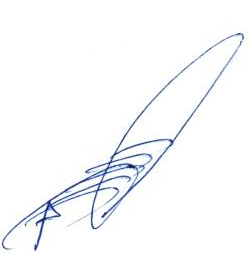 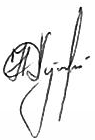 